Szp/FZ–33A/          /2021		  	    	                  	             Wrocław, dn. 01.02.2022 r.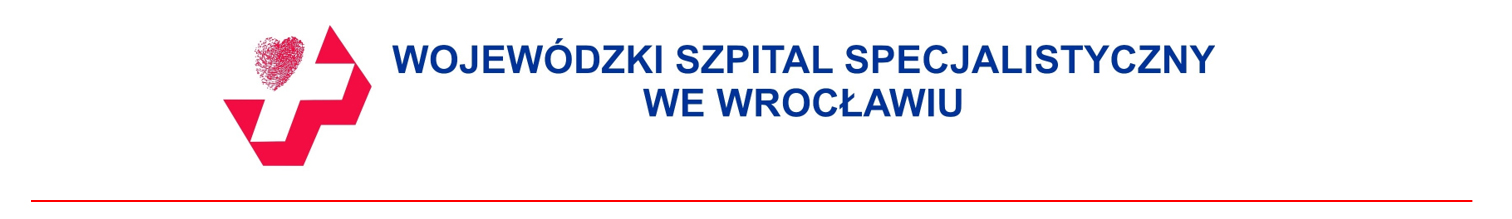 Dyrektor Wojewódzkiego Szpitala Specjalistycznego we Wrocławiu dziękując za udział w postępowaniu o udzielenie zamówienia w trybie przetargu nieograniczonego na realizację zamówienia pn.: „SERWIS TECHNICZNY RESPIRATORÓW”  informuje, że w przywołanym postępowaniu został wybrany następujący Wykonawca:Oferta nr 5BIAMEDITEK SP. Z O.O.ul: ELEWATORSKA 5815-620 BIAŁYSTOKCena brutto Zadania 1 – 2 588,76 złOferta nr 1DUTCHMED PL Sp. z o.o.ul: Szajnochy 1485-738 BYDGOSZCZCena brutto Zadania 4 – 3 000,24 złCena brutto Zadania 5 – 21 254,40 złCena brutto Zadania 6 – 14 735,29 złOferta nr 6Getinge Polska Sp. z o.o.Ul: Żwirki i Wigury 1802-092 WarszawaCena brutto Zadania 7– 99 182,69 złOferta nr 4Medtronic Poland sp. z o.o.ul: Polna 1100-633WarszawaCena brutto Zadania 10 – 79 088,40 złOferta nr 2GE Medical Systems Polska Sp. z o.o.ul: Wołoska 902-583 WarszawaCena brutto Zadania 2 – 20 131,20 złUzasadnienie: Wymienione powyżej oferty przedstawiają najkorzystniejszy bilans ceny oraz innych kryteriów przewidzianych w dokumentach zamówienia i spełnia wymagania określone w Specyfikacji Istotnych Warunków Zamówienia. W postępowaniu zostały złożone następujące oferty: Oferta nr 1DUTCHMED PL Sp. z o.o.ul: Szajnochy 1485-738 BYDGOSZCZOferta nr 2GE Medical Systems Polska Sp. z o.o.ul: Wołoska 902-583 WarszawaOferta nr 3DIAGNOS Sp. z o. o.ul: Łączyny 402 – 820 WarszawaOferta nr 4Medtronic Poland sp. z o.o.ul: Polna 1100-633WarszawaOferta nr 5BIAMEDITEK SP. Z O.O.ul: ELEWATORSKA 5815-620 BIAŁYSTOKOferta nr 6Getinge Polska Sp. z o.o.Ul: Żwirki i Wigury 1802-092 WarszawaStreszczenie i porównanie ofert złożonych w postępowaniu:Unieważnienie: W związku z tym, że nie złożono żadnej oferty nie podlegającej odrzuceniu dla Zadania nr 8 i 9  zgodnie z art. 255 ust. 1) uPzp, Zamawiający unieważnia postępowania w zakresie ww. zadań.Jednocześnie, zgodnie z art. 253 ust. 1 pkt 1  Pzp Zamawiający informuje, że:żaden Wykonawca nie został wykluczony,nie została odrzucona żadna oferta,Zadanie nr 2Zadanie nr 2Zadanie nr 2Zadanie nr 2Zadanie nr 2Zadanie nr 2Zadanie nr 2Zadanie nr 2Zadanie nr 2nr oferty Liczba pkt w kryterium - Cena – 100 %                     Liczba pkt w kryterium - Cena – 100 %                     Liczba pkt w kryterium - Cena – 100 %                     Liczba pkt w kryterium - Cena – 100 %                     Liczba pkt w kryterium - Cena – 100 %                     Liczba pkt w kryterium - Cena – 100 %                     Razem  Razem 220 131,20 x 100%x100.=   100,00      100,00    220 131,20 x 100%x100.=   100,00      100,00    Zadanie nr 3Zadanie nr 3Zadanie nr 3Zadanie nr 3Zadanie nr 3Zadanie nr 3Zadanie nr 3Zadanie nr 3Zadanie nr 3nr oferty Liczba pkt w kryterium - Cena – 100 %                     Liczba pkt w kryterium - Cena – 100 %                     Liczba pkt w kryterium - Cena – 100 %                     Liczba pkt w kryterium - Cena – 100 %                     Liczba pkt w kryterium - Cena – 100 %                     Liczba pkt w kryterium - Cena – 100 %                     Razem  Razem 3116 035,20 x 100%x100.=   100,00      100,00    3116 035,20 x 100%x100.=   100,00      100,00    Zadanie nr 4Zadanie nr 4Zadanie nr 4Zadanie nr 4Zadanie nr 4Zadanie nr 4Zadanie nr 4Zadanie nr 4Zadanie nr 4nr oferty Liczba pkt w kryterium - Cena – 100 %                     Liczba pkt w kryterium - Cena – 100 %                     Liczba pkt w kryterium - Cena – 100 %                     Liczba pkt w kryterium - Cena – 100 %                     Liczba pkt w kryterium - Cena – 100 %                     Liczba pkt w kryterium - Cena – 100 %                     Razem  Razem 13 000,24 x 100%x100.=   100,00      100,00    13 000,24 x 100%x100.=   100,00      100,00    Zadanie nr 5Zadanie nr 5Zadanie nr 5Zadanie nr 5Zadanie nr 5Zadanie nr 5Zadanie nr 5Zadanie nr 5Zadanie nr 5nr oferty Liczba pkt w kryterium - Cena – 100 %                     Liczba pkt w kryterium - Cena – 100 %                     Liczba pkt w kryterium - Cena – 100 %                     Liczba pkt w kryterium - Cena – 100 %                     Liczba pkt w kryterium - Cena – 100 %                     Liczba pkt w kryterium - Cena – 100 %                     Razem  Razem 121 254,40 x 100%x100.=   100,00      100,00    121 254,40 x 100%x100.=   100,00      100,00    Zadanie nr 6Zadanie nr 6Zadanie nr 6Zadanie nr 6Zadanie nr 6Zadanie nr 6Zadanie nr 6Zadanie nr 6Zadanie nr 6nr oferty Liczba pkt w kryterium - Cena – 100 %                     Liczba pkt w kryterium - Cena – 100 %                     Liczba pkt w kryterium - Cena – 100 %                     Liczba pkt w kryterium - Cena – 100 %                     Liczba pkt w kryterium - Cena – 100 %                     Liczba pkt w kryterium - Cena – 100 %                     Razem  Razem 114 735,29 x 100%x100.=100,00      100,00    114 735,29 x 100%x100.=100,00      100,00    Zadanie nr 7Zadanie nr 7Zadanie nr 7Zadanie nr 7Zadanie nr 7Zadanie nr 7Zadanie nr 7Zadanie nr 7Zadanie nr 7nr oferty Liczba pkt w kryterium - Cena – 100 %                     Liczba pkt w kryterium - Cena – 100 %                     Liczba pkt w kryterium - Cena – 100 %                     Liczba pkt w kryterium - Cena – 100 %                     Liczba pkt w kryterium - Cena – 100 %                     Liczba pkt w kryterium - Cena – 100 %                     Razem  Razem 699 182,69 x 100%x100.=   100,00      100,00    699 182,69 x 100%x100.=   100,00      100,00    Zadanie nr 10Zadanie nr 10Zadanie nr 10Zadanie nr 10Zadanie nr 10Zadanie nr 10Zadanie nr 10Zadanie nr 10Zadanie nr 10nr oferty Liczba pkt w kryterium - Cena – 100 %                     Liczba pkt w kryterium - Cena – 100 %                     Liczba pkt w kryterium - Cena – 100 %                     Liczba pkt w kryterium - Cena – 100 %                     Liczba pkt w kryterium - Cena – 100 %                     Liczba pkt w kryterium - Cena – 100 %                     Razem  Razem 479 088,40 x 100%x100.=   100,00      100,00    479 088,40 x 100%x100.=   100,00      100,00    